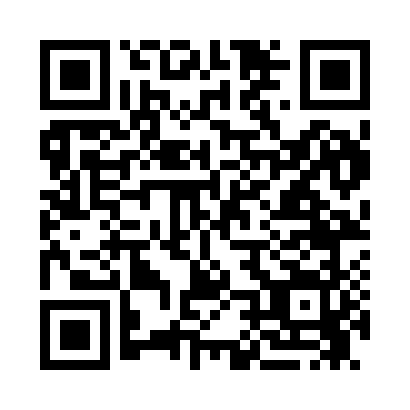 Prayer times for Calamus, Iowa, USAMon 1 Jul 2024 - Wed 31 Jul 2024High Latitude Method: Angle Based RulePrayer Calculation Method: Islamic Society of North AmericaAsar Calculation Method: ShafiPrayer times provided by https://www.salahtimes.comDateDayFajrSunriseDhuhrAsrMaghribIsha1Mon3:505:321:075:098:4210:242Tue3:515:331:075:098:4210:243Wed3:515:331:075:108:4110:234Thu3:525:341:085:108:4110:235Fri3:535:351:085:108:4110:226Sat3:545:351:085:108:4010:227Sun3:555:361:085:108:4010:218Mon3:565:371:085:108:4010:209Tue3:575:371:085:108:3910:1910Wed3:585:381:095:108:3910:1911Thu3:595:391:095:108:3810:1812Fri4:005:391:095:108:3810:1713Sat4:015:401:095:108:3710:1614Sun4:025:411:095:108:3710:1515Mon4:045:421:095:108:3610:1416Tue4:055:431:095:098:3510:1317Wed4:065:441:095:098:3510:1218Thu4:075:441:095:098:3410:1119Fri4:095:451:095:098:3310:1020Sat4:105:461:095:098:3210:0821Sun4:115:471:105:098:3210:0722Mon4:135:481:105:098:3110:0623Tue4:145:491:105:088:3010:0524Wed4:155:501:105:088:2910:0325Thu4:175:511:105:088:2810:0226Fri4:185:521:105:088:2710:0027Sat4:195:531:105:078:269:5928Sun4:215:541:105:078:259:5829Mon4:225:551:105:078:249:5630Tue4:245:561:095:068:239:5531Wed4:255:571:095:068:229:53